ИНСТРУКЦИЯ ДЛЯ УЧАЩИХСЯУважаемые учащиеся! В целях обеспечения безопасных условий деятельности школы мы руководствуемся Постановлением Главного государственного санитарного врача Российской Федерации от 28.09.2020 № 28 «Об утверждении санитарно-эпидемиологических правил 2.4.3648-20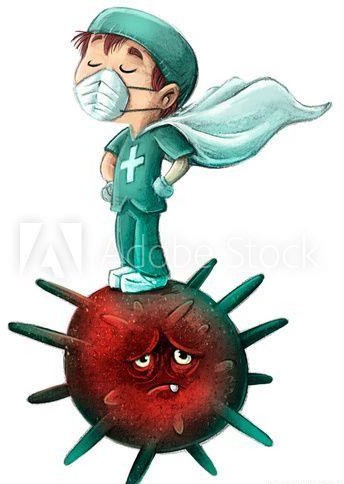 «Санитарно-эпидемиологические требования к организациям воспитания и обучения, отдыха и оздоровления детей и молодежи».На основе данного документы мы разработали правила, которые необходимо соблюдать всем учащимся школы:Приходить в школу нужно по расписанию в указанное время, соблюдая режим входа в школу.При входе в школу необходимо пройти термометрию (измерение температуры тела) и обработку рук дезинфицирующими растворами. При температуре тела 37,1°C и выше учащиеся на уроки не допускаются.В гардеробе следует быстро снять верхнюю одежду.В гардеробе нельзя задерживаться, разговаривать и ждать одноклассников.При встрече с одноклассниками нужно соблюдать социальную дистанцию. Вместо рукопожатий, объятий – слова приветствия, дружелюбная улыбка.В сопровождении дежурного учителя пройти в класс.Не покидать кабинет на перемене без разрешения учителя.Не нарушать кабинетную систему, не общаться с учащимися из другихклассов.Питание в столовой осуществляется по графику питания классов всопровождении классного руководителя. В столовой каждому учащемуся следует занимать одно и то же место за обеденным столом в отведенной для класса обеденной зоне.При входе в столовую необходимо тщательно мыть руки с мылом не менее 30 секунд, затем высушить.Не прикасаться руками к лицу и глазам на протяжении всего учебного дня.Соблюдать правила личной гигиены, мыть руки после посещения туалета, после прогулок, после уроков физической культуры и технологии.Дезинфицировать гаджеты (дисплей, клавиатуру, корпус телефона нужно протирать спиртосодержащими жидкостями. Силиконовые и пластиковые чехлы для смартфона можно мыть мылом и оставлять сушить).После окончания уроков необходимо одеться и покинуть школу.Ждать окончания уроков учащихся из других классов запрещается.Приглашать друзей в школу из других школ запрещается.Использовать маски и перчатки в школе можно по желанию.В случае заболевания школу посещать запрещается. Допуск учащихся, пропустивших занятия по любой причине, возможен только при наличии медицинской справки о состоянии здоровья (независимо от количества пропущенных учебных дней).